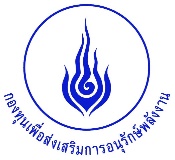 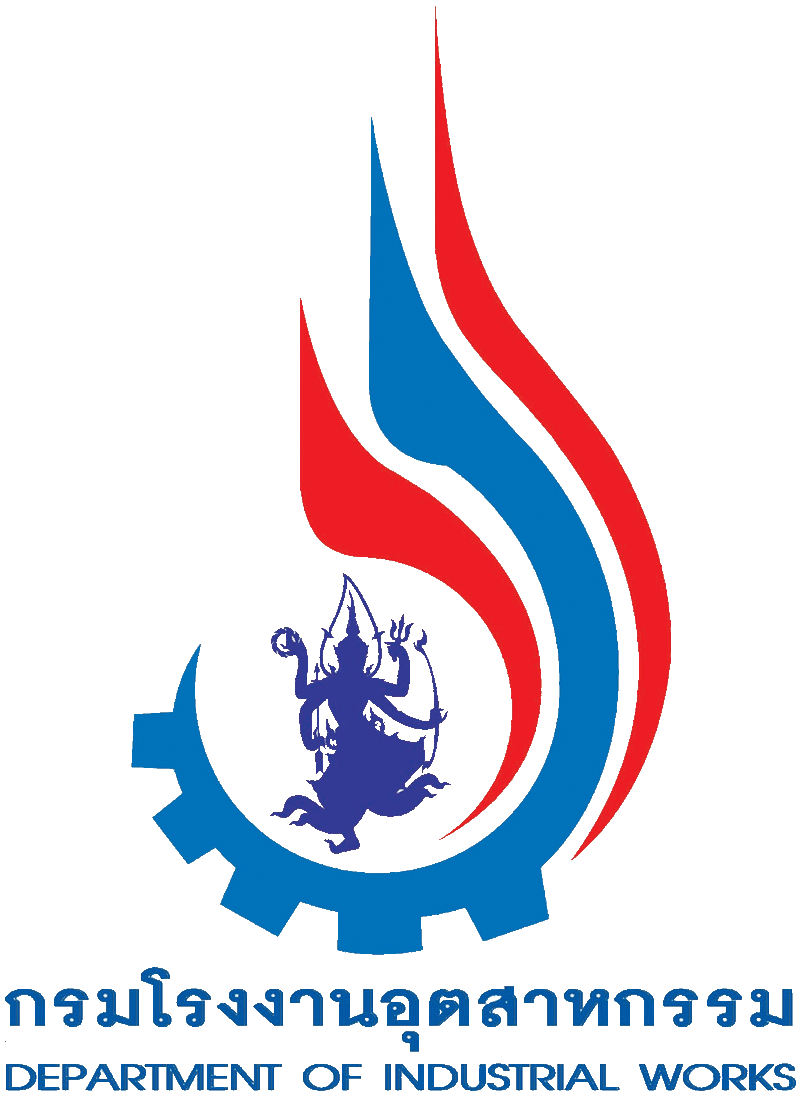 คำชี้แจง : 	1) กรุณาเติมข้อมูลลงในช่องว่าง หรือทำเครื่องหมาย ลงในช่อง  ที่ท่านเห็นว่าตรงกับความจริงมากที่สุด		และกรุณากรอกข้อมูลให้ครบถ้วน จำนวน 7 หน้า เนื่องจากเป็นข้อมูลสำคัญต่อการพิจารณาคัดเลือก
โรงงานเข้าร่วมโครงการฯ 	2) ข้อมูลที่ได้จากบริษัทฯ ทางโครงการฯ จะเก็บเป็นความลับและใช้เพื่อในการดำเนินงานโครงการฯ เท่านั้น	3) กรุณาส่งกลับมายังที่ Fax : 0-2612-9515 หรือ E-mail : iptp.diw@gmail.com	ติดต่อคุณเขมชาติ โสตถิวัตน์ (เขม) Tel : 0-2214-6203-๕ ต่อ 227 ภายในวันศุกร์ที่ 23  มีนาคม 2561บริษัท/โรงงาน ……………………………………………………………………….………………………………………………………………..….
มีความประสงค์จะเข้าร่วมโครงการวิศวกรรมเชิงลึกเพื่อเพิ่มประสิทธิภาพพลังงานความร้อนในโรงงานอุตสาหกรรมภายใต้เงินกองทุนเพื่อส่งเสริมการอนุรักษ์พลังงาน ปีงบประมาณ พ.ศ. 2561 ซึ่งบริษัทฯ มีข้อมูลการดำเนินการ ดังนี้ข้อมูลเบื้องต้น ชื่อบริษัท (นิติบุคคล) : ……………………………………………………………………………………………………………….…….เลขที่…………………………………………… ซอย……………………………………………… ถนน…………………………..………ตำบล…………………………………………… อำเภอ……………………………………………จังหวัด……………………………….รหัสไปรษณีย์…………………………………โทรศัพท์………………………………………… โทรสาร……………………………..ชื่อโรงงาน : ……………………..………………………………………………………….……………………………………………..…..เลขที่…………………………………………… ซอย……………………………………………… ถนน…………………………..………ตำบล…………………………………………… อำเภอ……………………………………………จังหวัด………………………………..รหัสไปรษณีย์…………………………………โทรศัพท์………………………………………… โทรสาร………………………………ผู้ประสานงาน (คนที่ 1) : ……………………………………………………………ตำแหน่ง…………………………………………โทรศัพท์ : ………………………………………………………………. โทรสาร : ………………………………………………………..E-mail : ……………………………………………………………………………………………………………………………………………ผู้ประสานงาน (คนที่ 2) : ……………………………………………………………ตำแหน่ง…………………………………………โทรศัพท์ : ………………………………………………………………. โทรสาร : ………………………………………………………..E-mail : ……………………………………………………………………………………………………………………………………………ข้อมูลเครื่องจักร อุปกรณ์ และการผลิตกำลังการสกัดน้ำมันปาล์มสูงสุด........................................................ ตันทะลายปาล์มสด (FFB) ต่อชั่วโมงจำนวนหม้อน้ำ โปรดระบุรายละเอียดในตารางชนิดเชื้อเพลิงที่ใช้ในหม้อน้ำและปริมาณการใช้เฉลี่ยต่อเดือนอัตราการผลิตไอน้ำเฉลี่ย หม้อน้ำตัวที่ 1 อัตราการผลิตไอน้ำเฉลี่ย ..........................................ตันต่อชั่วโมงหม้อน้ำตัวที่ 2 อัตราการผลิตไอน้ำเฉลี่ย ..........................................ตันต่อชั่วโมงหม้อน้ำตัวที่ 3 อัตราการผลิตไอน้ำเฉลี่ย ..........................................ตันต่อชั่วโมงการใช้อุปกรณ์ไล่อากาศ (Deaerator) (1)  มี ทั้งนี้มีการควบคุมอุณหภูมิน้ำในอุปกรณ์ไล่อากาศ (Deaerator) ....................... °C (โปรดระบุ) (2)  ไม่มีคุณภาพน้ำ 1) น้ำป้อนหม้อน้ำ (Feed water)2) น้ำในหม้อน้ำ (Water boiler)อุปกรณ์ส่วนควบกับหม้อน้ำ (1)  Economizer (เครื่องอุ่นน้ำป้อน)	 เครื่องที่ 1 ขนาดพิกัด....................... kWเครื่องที่ 2 ขนาดพิกัด....................... kWเครื่องที่ 3 ขนาดพิกัด....................... kW (2)  Air preheater (เครื่องอุ่นอากาศ)	 เครื่องที่ 1 ขนาดพิกัด....................... kWเครื่องที่ 2 ขนาดพิกัด....................... kWเครื่องที่ 3 ขนาดพิกัด....................... kW (3)  Fuel dryer (เครื่องไล่ความชื้นเชื้อเพลิง)	เครื่องที่ 1 ขนาดพิกัด....................... kWเครื่องที่ 2 ขนาดพิกัด....................... kWเครื่องที่ 3 ขนาดพิกัด....................... kWเวลาทำงานต่อการดำเนินการผลิต (ในช่วง 1 ปีที่ผ่านมา)2.8.1 วันเวลาทำงาน 	จำนวน ..................ชั่วโมงต่อวันจำนวน ..................วันต่อปี2.8.2 เดือนที่มีการทำงาน  	ช่วง High Season  ทำงาน.............วัน 			กำลังการผลิต............................ ตันทะลายปาล์มสด (FFB) ต่อชั่วโมง			ช่วง Low-Season  ทำงาน.............วัน 	กำลังการผลิต............................ ตันทะลายปาล์มสด (FFB) ต่อชั่วโมงแผนผัง/ แผนภูมิ (Flow chart) กระบวนการผลิต       ข้อมูลการจัดทำมาตรการและการจัดทำระบบมาตรฐานต่างๆ ทางโรงงานมีการทำมาตรการประหยัดพลังงานเกี่ยวกับหม้อน้ำหรือไม่ (1) ไม่เคยทำ	 (2) เคยทำ โปรดระบุรายละเอียดในตารางมาตรการประหยัดพลังงานที่เกี่ยวข้องกับหม้อน้ำที่โรงงานมีความสนใจหรือคาดว่าจะดำเนินการ (สามารถตอบได้มากกว่า 1 ข้อ) (1) การนำความร้อนทิ้งจากก๊าซไอเสียมาอุ่นน้ำป้อนหม้อน้ำ (2) การนำความร้อนทิ้งจากก๊าซไอเสียมาอุ่นอากาศสำหรับการเผาไหม้ (3) การนำเทคโนโลยีสารสนเทศมาใช้ในการตรวจติดตามการทำงานของหม้อน้ำแบบ Real time (4) อื่นๆ (โปรดระบุ)………………………………………………………………………………………............………..มาตรการและระบบมาตรฐานอื่นๆ ที่โรงงานได้ดำเนินการมาตรการด้านพลังงาน     (1) ไม่เคยทำ	    (2) เคยทำ โปรดระบุรายละเอียดในตารางมาตรการด้านสิ่งแวดล้อม  (1) ไม่เคยทำ    (2) เคยทำ โปรดระบุรายละเอียดในตารางมาตรการด้านความปลอดภัย  (1) ไม่เคยทำ   (2) เคยทำ โปรดระบุรายละเอียดในตารางระบบมาตรฐานอื่นๆ ที่โรงงานได้ดำเนินการ (สามารถตอบได้มากกว่า 1 ข้อ) (1) ISO 14000 	 (2) OHSAS 18001	 (3) ISO 50001 	 (4) ISO 9000  (5) ISO 45001	 (6) KAISEN	 (7) TQM	 (8) TPM	  	 (9) อื่นๆ โปรดระบุ ……………………………………………………………………………………………….…......….. (10) อื่นๆ โปรดระบุ ……………………………………………………………………………………………….…...…..ความพร้อมของโรงงานในการเข้าร่วมโครงการ ความพร้อมของโรงงานในการได้รับคัดเลือกเข้าร่วมโครงการฯทางโรงงานมีความพร้อมในการให้การสนับสนุนบุคลากรเพื่อจัดสร้างทีมสนับสนุนการเพิ่มประสิทธิภาพพลังงานความร้อนของโรงงานเพื่อร่วมดำเนินงานกับทางโครงการฯ  	 (1) 1-2 คน     (2) 3-4 คน	   (3) 5 คนขึ้นไป	 โปรดระบุรายชื่อและตำแหน่ง ดังต่อไปนี้.………………………..……………………………………………………………	ตำแหน่ง……………………………………….………………………..…………………………………………………………….	ตำแหน่ง……………………………………….………………………..…………………………………………………………….	ตำแหน่ง……………………………………….………………………..…………………………………………………………….	ตำแหน่ง……………………………………….………………………..…………………………………………………………….	ตำแหน่ง……………………………………….………………………..…………………………………………………………….	ตำแหน่ง……………………………………….………………………..…………………………………………………………….	ตำแหน่ง……………………………………….………………………..…………………………………………………………….	ตำแหน่ง………………………………………ในกรณีที่โรงงานของท่านได้รับคัดเลือกเข้าร่วมโครงการฯ ทางโครงการฯ อาจมีการขอข้อมูลเพิ่มเติม
ท่านจะยินยอมให้ข้อมูลเพิ่มเติมกับทางโครงการฯ หรือไม่ (1) ยินยอม	 (2) ไม่ยินยอม เนื่องจาก..............................................................ในกรณีที่โรงงานของท่านได้รับคัดเลือกเข้าร่วมโครงการฯ ทางโครงการฯ จะมีการเข้าสำรวจโรงงาน
ของท่าน ท่านจะอนุญาตให้เข้าพื้นที่เพื่อการสำรวจโรงงานหรือไม่ (1) อนุญาต	 (2) ไม่อนุญาต เนื่องจาก..............................................................ในกรณีที่โรงงานของท่านได้รับคัดเลือกเข้าร่วมโครงการฯ ทางโครงการฯ จะขอเข้าพบกับผู้บริหารระดับสูง
เพื่อทำการพูดคุยและชี้แจงเกี่ยวกับวัตถุประสงค์ตลอดจนการดำเนินงานของโครงการฯ 
ทางโครงการฯ สามารถเข้าพบได้หรือไม่ (1) สามารถเข้าพบได้	 (2) ไม่สามารถเข้าพบได้ เนื่องจาก..........................................................................................................ความพร้อมของโรงงานในการได้รับคัดเลือกเป็นโรงงานต้นแบบในกรณีที่โรงงานของท่านได้รับคัดเลือกเป็นโรงงานต้นแบบของการเพิ่มประสิทธิภาพหม้อน้ำ
หากมีผู้ที่สนใจเข้าทำการศึกษาดูงานเกี่ยวกับการเพิ่มประสิทธิภาพหม้อน้ำ ท่านจะยินยอมให้ผู้ที่สนใจ
เข้าทำการศึกษาดูงานในโรงงานของท่านหรือไม่ (1) ยินยอม	 (2) ไม่ยินยอม เนื่องจาก.........................................................................................................................ในกรณีที่โรงงานของท่านได้รับคัดเลือกเป็นโรงงานต้นแบบของการเพิ่มประสิทธิภาพหม้อน้ำ 
ท่านจะยินดีสนับสนุนงบประมาณเพิ่มเติมบางส่วนเพื่อเพิ่มประสิทธิภาพหม้อน้ำในโรงงานของท่าน
กับทางโครงการหรือไม่  (1) ยินดีสนับสนุนงบประมาณ (2) ไม่ยินดีสนับสนุนงบประมาณในกรณีที่โรงงานของท่านได้รับคัดเลือกเป็นโรงงานต้นแบบของการเพิ่มประสิทธิภาพหม้อน้ำ 
เมื่อโครงการเสร็จสิ้น ทางกรมโรงงานอุตสาหกรรมจะมีการติดตามประสิทธิภาพเครื่องจักร อุปกรณ์
และระบบที่ทำการติดตั้งเป็นเวลา 2 ปี ท่านยินยอมให้กรมโรงงานอุตสาหกรรมติดตามหรือไม่ (1) ยินดีให้ติดตาม โปรดระบุระยะเวลา     (1)   2 ปี   (2) 3 ปี    (3) 4 ปี  (4)  5 ปี  (5) มากกว่า 5 ปีขึ้นไป (2) ไม่ยินดีให้ติดตามในกรณีที่โรงงานของท่านได้รับคัดเลือกเป็นโรงงานต้นแบบของการเพิ่มประสิทธิภาพหม้อน้ำ 
เมื่อโครงการเสร็จสิ้น ทางโรงงานจำเป็นต้องรับผิดชอบในการบำรุงรักษาเครื่องจักร อุปกรณ์และระบบ
ที่ติดตั้ง ท่านมีความพร้อมทั้งด้านบุคลากรและงบประมาณในการบำรุงรักษาเครื่องจักร อุปกรณ์และระบบที่ติดตั้งหรือไม่ (1) มีความพร้อมทั้งด้านบุคลากรและงบประมาณในการบำรุงรักษา (2) มีความพร้อมด้านบุคลากรแต่ไม่พร้อมด้านงบประมาณในการบำรุงรักษา (3) มีความพร้อมด้านงบประมาณแต่ไม่พร้อมด้านบุคลากรในการบำรุงรักษา (4) ไม่มีความพร้อมทั้งด้านบุคลากรและงบประมาณในการบำรุงรักษา	                                                  ลงชื่อ ……………………..……………….……………………………						      (………………………….............………………………..)				                  ตำแหน่ง ………………………………………………………………..						             ................/......................./....................หม้อน้ำตัวที่พิกัดหม้อน้ำ
(Ton/hr)พิกัดความดัน
(bar)พิกัดอุณหภูมิ
ไอน้ำ (°C)เชื้อเพลิงที่ใช้kg/hrติดตั้งเมื่อ
ปี พ.ศ.123หม้อน้ำตัวที่ใยปาล์มใยปาล์มกะลาปาล์มกะลาปาล์มทะลายปาล์มทะลายปาล์มหม้อน้ำตัวที่ปริมาณการใช้ (ตันต่อเดือน)มูลค่าเชื้อเพลิง(บาทต่อตัน)ปริมาณการใช้ (ตันต่อเดือน)มูลค่าเชื้อเพลิง(บาทต่อตัน)ปริมาณการใช้ (ตันต่อเดือน)มูลค่าเชื้อเพลิง(บาทต่อตัน)123หม้อน้ำตัวที่Total Hardness(ppm as CaCO3)  Total Dissolved Solid (TDS) (ppm) Conductivity
(µs/cm)pH123หม้อน้ำตัวที่Total Hardness(ppm as CaCO3)  Total Dissolved Solid (TDS) (ppm) Conductivity
(µs/cm)pH123ชื่อมาตรการปี พ.ศ. ที่ดำเนินการ1.2.3.4.ชื่อมาตรการปี พ.ศ. ที่ดำเนินการ1.2.3.ชื่อมาตรการปี พ.ศ. ที่ดำเนินการ1.2.3.4.ชื่อมาตรการปี พ.ศ. ที่ดำเนินการ1.2.3.